			President: Christianne Brodén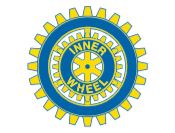 		                  		Sekreterare: Christina SvenssonMark Inner Wheel ClubDistrikt 236				Månadsbrev 7Sverige					2018-12-11Världspresidentens temaEmpower and Evolve(ge möjlighet och förändra/utveckla) Kallelse	      Kära IW -vänner!	      Inner Wheel dagen firar vi den 10 januari i Örbygården.	      Vi äter ” Bexells klassiker, kaffe och tårta.	      Kostnad 200 :- Program              Tullverket besöker oss med hundförare och hund ( med reservation för 		kritiskt läge i 	Göteborg) .              Förra klubbmötet   Annika Lennström berättade om Narkotikasökhundarna och vad de har uträttat.Glögglotteriet gav 574:-Christina läste en text av Christer Topelius som handlade om Advent och dess firande.Annika läste om ordet jul.Det var en trevlig kväll med julgran, många levande ljus, glögg, julgröt och julskinka.OBS! Avanmälan denna gång till vår klubbvärd Barbro Karlsson tel. 073 8061979, barbro2604@gmail.com senast 3 jan 2019  kl.20.00Styrelsemöte   Nästa styrelsemöte är hos Annika Lennström 22 januari kl.18.00	Alla önskas God jul och Ett Gott Nytt År!